4 группаДомашние задания для дистанционного обучения на 13.04Пальчиковые игры на каждый день    →             	https://www.youtube.com/watch?v=mhkC4I94Ek8                                                                              https://www.youtube.com/watch?v=nc68I8JGM58             Желаю Вам удачи!!!                           https://www.youtube.com/watch?v=YmadQ1IhQ4sПонедельник 13 апреляНеобходимый материалНаглядное пособие1 занятие: Развитие речиДидактическая игра     «кто как говорит»Цель:  Формировать умение воспроизводить звукоподражания, развивать умение слушать, выбирать из нескольких картинок(игрушек) ту , которую просит показать родитель. Воспитывать бережное обращение к животным.2 занятие:МузыкальноеЦель: Развитие и формирование музыкальных и творческих способностей. «Цыплята»,слова Т. Волгиной, музыка А. Филиппенко.Музыкально ритмичное движение :Картинки животных, вместо картинок можно воспользоваться игрушками. Прослушать музыкальное сопровождение  можно здесь →Картинки животных можно посмотреть здесь→Прослушать можно здесь →Прослушать можно здесь →https://www.youtube.com/watch?v=-QKXwA185Qkhttps://www.youtube.com/watch?v=6Td2O11Drto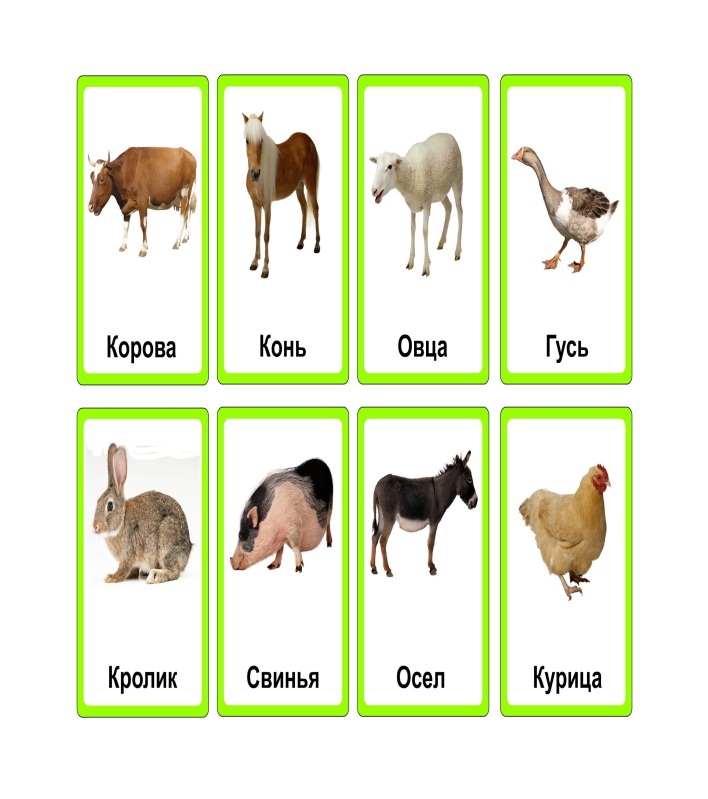 https://www.youtube.com/watch?v=X293oTW7ATshttps://www.youtube.com/watch?v=kZUTrLqDJVQ